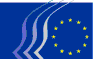 European Economic and Social CommitteeSOC/537Funding effectiveness / fighting poverty and social exclusionPRELIMINARY DRAFT OPINION
Section for Employment, Social Affairs and CitizenshipThe effectiveness of ESF and FEAD funding as part of civil society efforts to tackle poverty and social exclusion under the Europe 2020 strategy(own-initiative opinion) 
Rapporteur: Krzysztof BALONConclusion and RecommendationsThe EESC welcomes the conclusions of the European Council of 16 June 2016 on Combating Poverty and Social Exclusion: An integrated approach and advocates the creation in the next financial perspective of an integrated European fund to combat poverty and social exclusion, based on experience to date of the implementation of the Fund for European Aid to the Most Deprived (FEAD) and the European Social Fund (ESF).Bearing in mind the diverse nature of the problems and target groups in the individual Member State, including the different forms of migration, the intervention of such a fund should make full use of the experience and capacity of civil society organisations by granting them a leading role in programming, management and evaluation. The Fund should also contribute to building the capacity of networks of civil society organisations, with a particular focus on organisations providing support.The EESC believes that the European Commission’s monitoring of the use of the ESF in the fight against poverty and social exclusion and the use of the FEAD for integration measures in the Member States in the current financial perspective should be more effective. Monitoring should closely involve civil society organisations and people experiencing poverty and social exclusion.The EESC considers cooperation between the national bodies managing the funds and the partner organisations to be of key importance. These organisations make a significant technical and organisational contribution, representing genuine added value in the implementation of the FEAD and the ESF. In this connection, the EESC suggests that the European Commission consider a significant clarification of the minimum requirements with which the authorities of the Member States will have to comply when implementing partnerships, and the provision of sanctions in the event of inadequate implementation.The EESC calls on the European Commission to consider requiring Member States to make use of technical assistance in the framework of the FEAD and the ESF, also with a view to developing the capacity of the civil society organisations involved in the fight against poverty and social exclusion. In addition, the EESC advocates strengthening the technical and organisational capacity of European networks of organisations working to combat poverty and social exclusion.The EESC calls on the Member States to make greater use of global grants, which would make it possible to support smaller bottom-up projects, organisations and self-help groups and facilitate the establishment of partnerships at local level.The EESC will systematically support the work of civil society organisations and their cooperation with the authorities and public institutions in combating poverty and social exclusion in the framework of FEAD and ESF interventions, and through involvement in the work of the FEAD Network. At the same time, the EESC declares its readiness to develop - in cooperation with stakeholders - a new consultation platform which, even in the current financial perspective, would contribute to better coordination of ESF and FEAD interventions aimed at combating poverty and social exclusion.Introduction Tackling poverty and social exclusion is one of the Europe 2020 strategy's goals. However, the European institutions and some Member States are continuing to push through austerity policies, although the lack of rapid and visible improvements in the situation of European Union citizens experiencing poverty and social exclusion is one of the main reasons for decreasing public support for European integration in the Member States. The creation by the Union of financial instruments to assist the fight against poverty and social exclusion, in the form of a Fund for European Aid to the Most Deprived (FEAD) and the allocation of at least 20% of European Social Fund (ESF) resources to support for social inclusion cannot effectively replace a comprehensive, integrated policy to combat poverty and social exclusion.In the framework of its Europe 2020 strategy, the European Union has set itself the objective of reducing by 2020 the number of people in or at risk of poverty or social exclusion by at least 20 million. However, according to data for 2014, 24.4 % of the EU population — approximately 122 million people — were at risk of poverty or social exclusion (compared with 24.2 % in 2011 and 23.4 % in 2010). An analysis of the various comparative component indicators shows that each of them has increased compared to 2008 — risk of poverty after social transfers (from 16.6 to 17.2 %), severe material deprivation (from 8.5 to 8.9 %), people aged 0-59 living in households with very low work intensity (from 9.1 to 11.1 %). At the same time, as stated by the Council of the European Union, “The increasing divergences between and within Member States underline the importance of actions being taken throughout the Union”. The fight against poverty and social exclusion is one of the principal areas of cooperation between civil society organisations such as associations, foundations and social cooperatives, as well as trade unions and employers’ organisations, and the authorities and public institutions of the Member States. In order to eliminate (or substantially reduce) poverty and social exclusion, it is necessary to provide various forms of material and immaterial assistance through non-profit organisations (including social services), to create - also in the framework of the social dialogue - favourable conditions for labour market integration, and to provide appropriate funds at Member State and EU level. The EESC considers that there is a chance of achieving this goal of the Europe 2020 strategy only within a European Union considered as a community of European civil society, the Member States and the EU institutions.Particularly in the context of the emerging phenomenon of the “working poor” and demographic trends, the viability of the Europe 2020 targets for combating poverty and social exclusion can be guaranteed only by implementing measures aimed at eliminating the causes rather than just the symptoms of poverty and social exclusion, with the broad involvement of economic, family, tax and monetary policy.Therefore, although the question of aid for the most deprived has been a focus of debate at the EESC on many occasions, the Committee, after consultation with stakeholders and the European Commission, has drawn up this opinion with specific observations and recommendations relating to the experience acquired to date with the implementation of the FEAD and the ESF in the fight against poverty and social exclusion.The FEAD and the ESF as instruments supporting the fight against poverty and social exclusionThe Fund for European Aid to the Most Deprived (FEAD) — in contrast to previous food aid programmes - comes under the framework of Cohesion Policy. The purpose of the Fund is “alleviating the worst forms of poverty (...) by food and/or basic material assistance, and social inclusion activities aiming at the social integration of the most deprived persons”. In line with the priorities of the ESF, the objectives of the Fund are: to ensure a high level of employment and high quality jobs; to promote a high level of education and training for all; to combat poverty, to improve social inclusion and to support gender equality, non-discrimination and equal opportunities.The measures financed by the FEAD are intended to be complementary to those financed by the ESF. While the FEAD focuses assistance on cases of the worst material deprivation and on support for the basic social activation of people suffering from long-term exclusion, the measures financed by the ESF are intended, inter alia, to facilitate beneficiaries’ further integration in social and employment terms. In practice, therefore, the FEAD is intended to make it possible to take the first steps towards overcoming poverty and social exclusion, so as to give beneficiaries a chance of finding a job or engaging in other labour market policy activities. The funding earmarked for these activities is, however, insufficient to meet real needs.All Member States have committed to ensuring consistency of support from the ESF and the other Structural and Investment Funds with the relevant policies and priorities of the Union, including implementation of the partnership principle in the spirit of the European Code of Conduct on Partnership (ECCP). Practical implementation to date of the FEAD and the ESF in the fight against poverty and social exclusion in the 2014-2020 programming periodBoth feedback from civil society organisations and publicly available information and statistical data point to a number of serious shortcomings in the implementation of the FEAD and the ESF in the area in question. These problems, which occur to varying degrees in some Member States, include:Delays in launching the FEAD support mechanisms and insufficient information for the general public and target groups about the fund’s objectives and opportunities for using the programme.The inefficiency, in terms of reducing poverty and social exclusion, of earmarking 20% of the European Social Fund, favouring labour market integration projects while omitting the accessibility and affordability of social services for marginalised groups. Although the figure was as high as 25.6 % of funding up to 2016, there is no visible change in the approach to ESF activities.The low efficiency of FEAD intervention in terms of giving target groups access to ESF low-threshold social and vocational integration services (FEAD accompanying measures - case management).Inadequate implementation of the partnership principle in the spirit of the European Code of Conduct on Partnership (ECCP) in the case of the ESF, and the lack of application to the FEAD, as well as shortcomings in public consultations and in the assignment of key decisions to public institutions, and in the involvement of civil society organisations as subcontractors - or even their exclusion from participation in intervention. Moreover, inadequate implementation of the partnership principle undermines the transparency of the use of funds, thereby increasing the risk of corruption and abuses.Formal and administrative requirements applying to both the FEAD and the ESF that are excessively rigorous and unnecessary for correct implementation of EU rules. These requirements, often based on the operating mechanisms of public social administrations, do not take account either of the specific features of the target groups (e.g. the homeless, for whom formal identification and registration is often impossible) or of the working methods of civil society organisations; in some Member States these organisations are subject to administrative and financial penalties that are out of proportion to the seriousness of infringements.There was also a lack of coordination between the Structural Funds and national strategies, a failure to follow up programmes initiated under the funds with national budget resources, and the absence of a long-term approach to funding from the European Structural and Investment Funds, which can seriously undermine the effective implementation of the fund objectives in the Member States. Another problem is the excessive focus on indicators rather than on the long-term results leading to the achievement of the pre-defined objectives.The lack of mechanisms for enhancing and supporting capacity building of civil society organisations, including a lack of stable partnerships (and, in the case of the FEAD, accreditation), a lack of pre-financing for activities or of technical assistance funding for capacity building.A survey of national networks of organisations combating poverty shows that the extent of their inclusion in the preparation of operational programmes is, with some exceptions, very low. The voice of the aid organisations is not given due attention in the monitoring committees.However, given that the FEAD - in contrast to the ESF - is a new instrument, positive aspects of implementation practice to date also merit attention. Thus, as early as 2014 eight Member States had already launched FEAD operations (a further 15 did so in 2015). In 2014 alone 10.1 million people benefited from FEAD accompanying measures. Moreover, the launch of the FEAD and the requirement for 20 % of ESF resources to be earmarked for combating poverty and social exclusion resulted in better cooperation between the European Commission and the Member States and better coordination of the activities of the various bodies working to combat poverty and exclusion. The linking of material assistance and accompanying support under the FEAD in most Member States creates the conditions for better social integration of previous beneficiaries of food aid programmes.Against this backdrop, the EESC also welcomes the launch by the European Commission of a FEAD Network platform for exchanging experiences and networking, as well as the dissemination of best practice for non-material assistance to the most deprived persons.Recommendations for implementation of the FEAD and the ESF in the fight against poverty and social exclusionThe EESC advocates the creation in the next financial perspective of an integrated European fund to combat poverty and social exclusion, based on experience to date with the implementation of the FEAD and the ESF. This instrument should take account of the diverse nature of the problems and target groups in the individual Member State, including aspects relating to the various forms of migration. The intervention of such a fund should make greater use than hitherto of the experience and capacity of civil society organisations by granting them significant competences in programming, management and evaluation; it should also contribute to building the capacity of networks of civil society organisations, with a particular focus on organisations providing support.The EESC believes that monitoring by the European Commission of the use of the ESF in the fight against poverty and social exclusion and the use of the FEAD for integration measures in the Member States should be more effective. In particular, monitoring should assess the progress of social integration, and not just the application of set quantitative indicators. Monitoring should closely involve civil society organisations and people experiencing poverty and social exclusion. These questions should also be an important element of the mid-term review.The EESC suggests that the European Commission consider a significant clarification of the minimum requirements with which the authorities of the Member States will have to  comply when implementing partnerships with civil society organisations, and the provision of sanctions in the event of inadequate implementation.The EESC calls on the European Commission to consider requiring Member States to set up - using technical assistance in the framework of the FEAD and the ESF - effective funding systems for developing the technical and organisational capacity of civil society organisations involved in the fight against poverty and social exclusion.The EESC proposes that the European Commission apply the partnership principle to the FEAD, tailored to the specific features of this Fund, along the lines of the principles set out in the ECCP.The EESC considers cooperation based on trust between the national bodies managing the funds and the partner organisations to be of key importance. These organisations make a technical and organisational contribution, representing genuine added value in the implementation of the FEAD and the ESF. The employees and volunteers of partner organisations and local aid organisation devote their time and expertise every day to helping millions of people in need. In this connection, managing authorities should consult partner organisations more effectively in order to perfect operational programmes, and also encourage and support cooperation, consultation and exchange of experience.As the partnership agreements and operational programmes are the result of negotiations between the European Commission and the national authorities, the Commission could in future be more demanding when approving those agreements and programmes and require them to be corrected, if they do not fully respect the partnership principle.The EESC calls on the Member States to make greater use of global grants, which would make it possible to support smaller bottom-up projects, organisations and self-help groups and facilitate the establishment of partnerships at local level.The EESC is of the view that the direct beneficiaries of aid measures can and should also contribute to enhancing their effectiveness. Organisations providing support should develop appropriate evaluation tools and, where possible, recruit volunteers from among the direct beneficiaries.In addition, the EESC advocates strengthening the technical and organisational capacity of European networks of organisations working to combat poverty and social exclusion._____________For the attention of the members of the Study GroupFor the attention of the members of the Study GroupStudy group meeting04/10/2016, 14:30Contactsoc@eesc.europa.euAdministratorBarbara WALENTYNOWICZDocument date28/09/2016Study GroupFunding effectiveness / fighting poverty and social exclusionPresident:Mr Dandea (RO-II)Rapporteur:Mr Balon (PL-III)Members: Mr/MsĀbeltiņa (LV-II)Albu (RO-I) (Rule 62 – Zvolská)Barbucci (IT-II)Boland (IE-III)Coumont (BE-GRII)Jones (UK-III)Jonuška (LT-I)Pietkiewicz (PL-I) (Rule 62 - Pilawski)Vardakastanis (EL-III)Zahradnik (CZ-I) (Rule 62 - Drbalová)Expert:Beata Ciepła (for the rapporteur)Plenary Assembly decision21/01/2016Legal basisRule 29(2) of the Rules of ProcedureOwn-initiative opinionSection responsibleEmployment, Social Affairs and CitizenshipAdopted in sectionDD/MM/YYYYAdopted at plenaryDD/MM/YYYYPlenary session No…Outcome of vote (for/against/abstentions)…/…/…